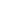 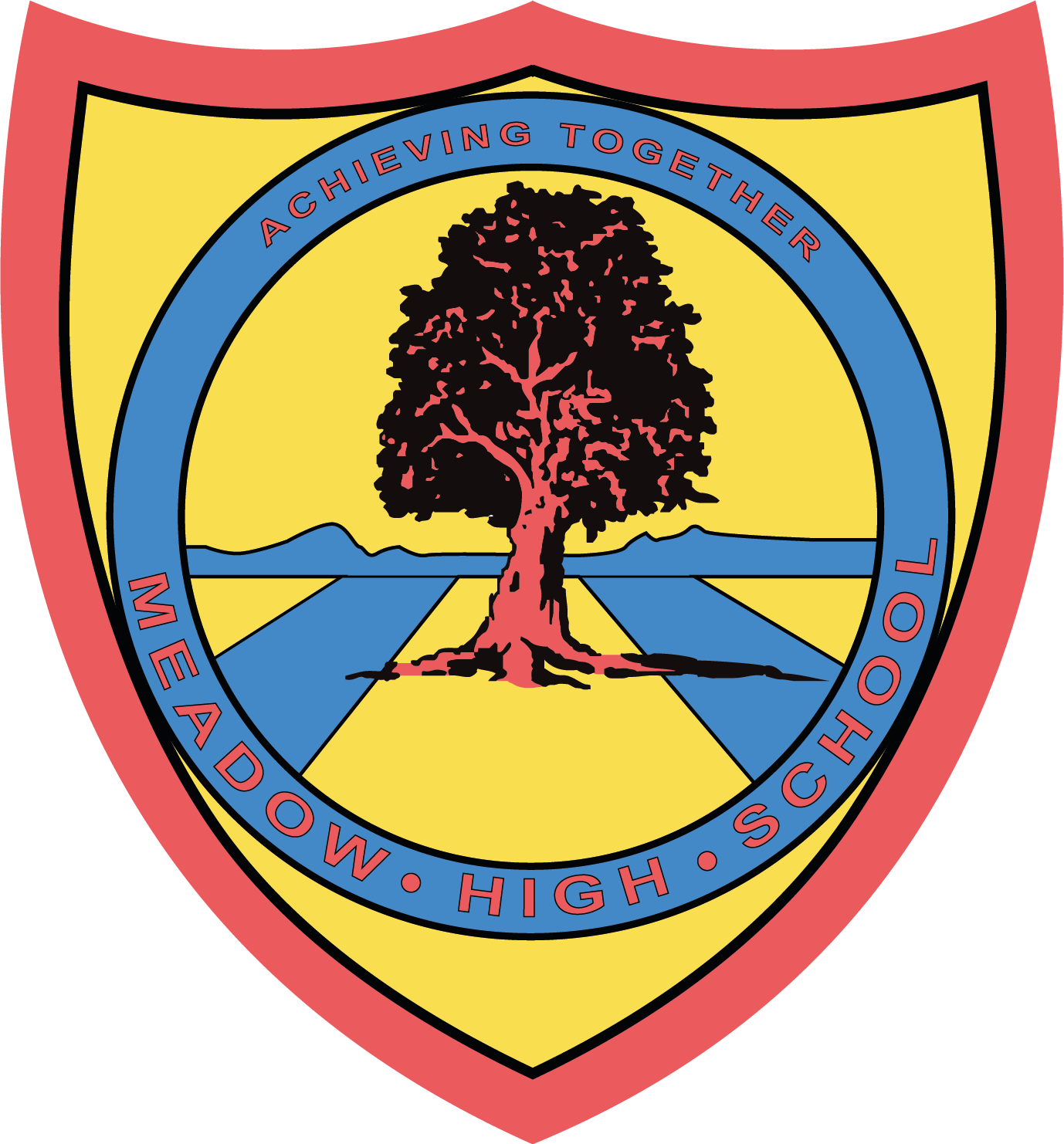 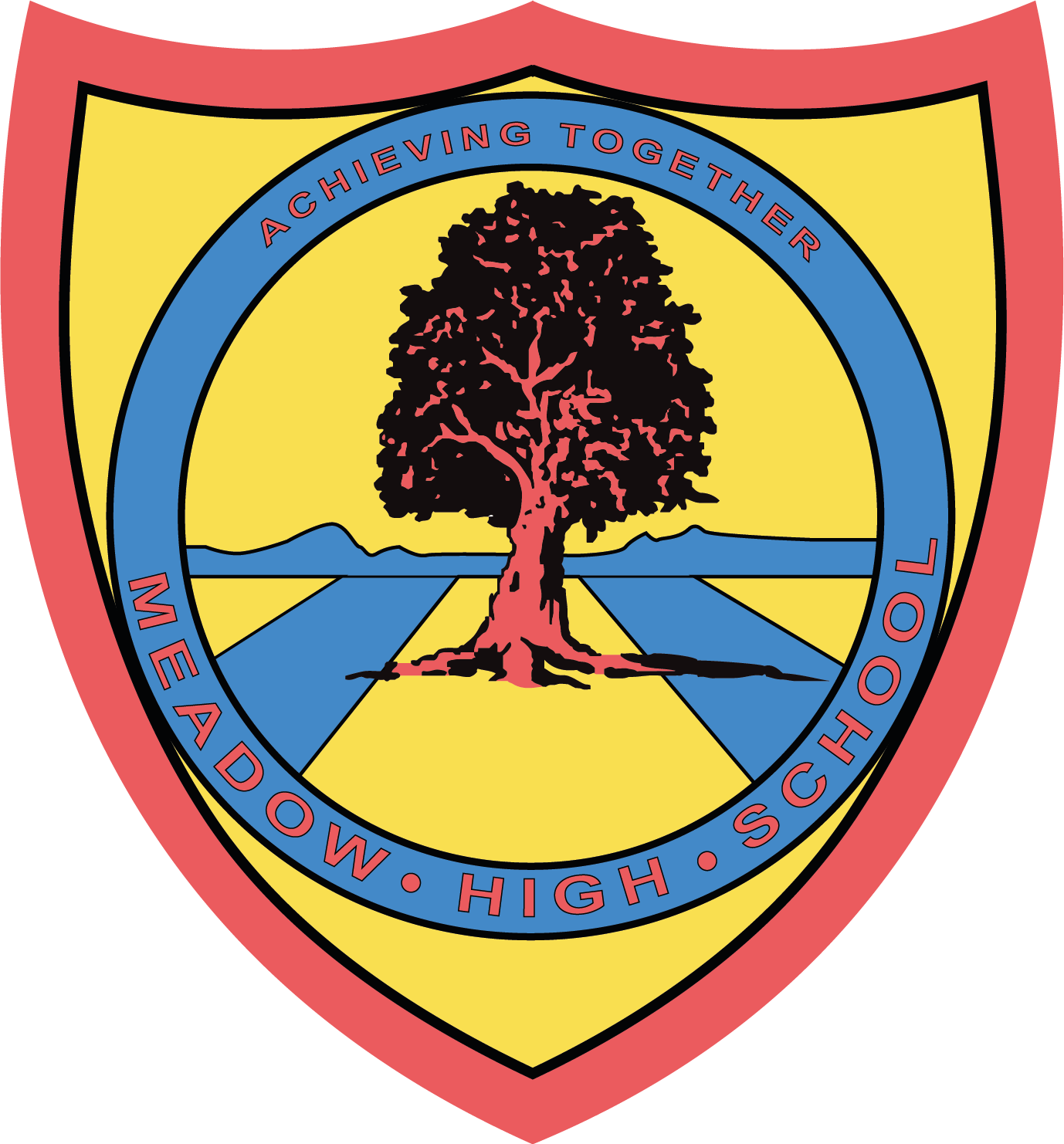 Tuesday 21st February 2023RE: Residential Trip to DevonMonday 13th March - Friday 17th March 2023Dear Parents/CarersI am writing to let you know that we have some last minute space available on the Devon residential trip. The trip will give pupils an opportunity to take part in outdoor and team building activities such as canoeing, climbing, archery, swimming and many other exciting outdoor activities. It also gives the children a chance to improve personal living skills and social skills, it really is a memorable experience, one which creates fond memories for all involved. The total cost of the trip is £400.If you are interested, please complete the slip below and return to the school ASAP.  Yours sincerely,Miss C SojkaTrip OrganiserArticle 23:- 'A child with a disability has the right to live a full and decent life with dignity and independence, and to play an active part in the community.'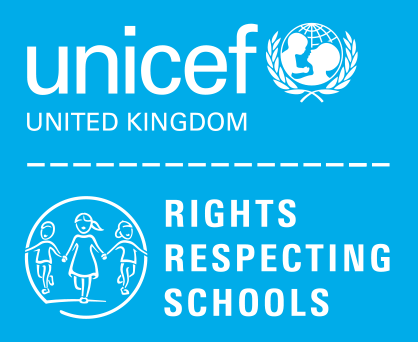  -------------------------------------------------------------------------------------------------------------------------------------------------------------------Re: Residential trip to Devon on Monday 13th - Friday 17th March 2023I would like my child ___________________________________________________________(name)   in ___________________ (form) to attend the Devon Residential Signed  _____________________________     Date  _______________________Please return to Miss Sojka no later than Friday 24th February